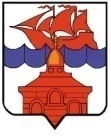 РОССИЙСКАЯ  ФЕДЕРАЦИЯКРАСНОЯРСКИЙ КРАЙТАЙМЫРСКИЙ ДОЛГАНО-НЕНЕЦКИЙ МУНИЦИПАЛЬНЫЙ РАЙОНХАТАНГСКИЙ СЕЛЬСКИЙ СОВЕТ ДЕПУТАТОВРЕШЕНИЕ4 марта 2016 года                                                                                                          № 246-РС О внесении изменений в Решение Хатангского сельского Совета депутатов «Об утверждении Положения о противодействии и профилактике коррупции в сельском поселении Хатанга»	Рассмотрев протест прокуратуры Таймырского Долгано-Ненецкого муниципального района от 08.02.2016 № 13-86-2016, руководствуясь статьей 12.3 Федерального закона «О противодействии коррупции» от 25.12.2008 № 273-ФЗ, статьей 15 Федерального закона «О муниципальной службе в российской Федерации» от 02.03.2007 № 25-ФЗ, Уставом сельского поселения Хатанга, Хатангский сельский Совет депутатовРЕШИЛ: 	1. Внести в Решение Хатангского сельского Совета депутатов «Об утверждении Положения о противодействии и профилактике коррупции в сельском поселении Хатанга» (далее – Решение) следующие изменения:1) пункт 6.1. Приложения 1 к Решению изложить в следующей редакции:«6.1. Гражданин, претендующий на замещение должности муниципальной службы, а также служащий, замещающий должность муниципальной службы, обязаны представлять представителю нанимателя (работодателю) сведения о своих доходах, расходах, имуществе и обязательствах имущественного характера и о доходах, расходах, об имуществе и обязательствах имущественного характера своих супруги (супруга) и несовершеннолетних детей.»;           2)  пункт 6.4. Приложения 1 к Решению изложить в следующей редакции:«6.4. Если Глава сельского поселения Хатанга, лицо, замещающее должность муниципальной службы, владеют ценными бумагами, (долями участия, паями в уставных (складочных) капиталах организаций), то в случае возникновения конфликта интересов они обязаны передать принадлежащие им ценные бумаги, (доли участия, паи в уставных (складочных) капиталах организаций) в доверительное управление в соответствии с законодательством Российской Федерации.».	2. Решение вступает в силу в день, следующий за днем его официального опубликования.Глава сельского поселения Хатанга                                                                А. В. Кулешов